2019『謝言信謝林玉鶯盃』第五屆三對三籃球賽活動簡章一、活動宗旨：    「謝言信謝林玉鶯盃」三對三籃賽是基金會執行長 鄭汝芬 及 彰化縣體育會理事長 謝典霖 10多年來持續推動縣內基層籃球運動風氣所增辦的球賽，延續2006年起的「城鎮盃」、「豪神降臨」三對三籃球賽開始,以提倡青少年正當休閒運動為目的舉辦，參賽有國中生、高中生、大專生、社會青年等，涵概各年齡層，2017年起新增設「謝言信謝林玉鶯盃」三對三鬥牛賽，為年後春季賽，期盼增設盃賽提供彰化縣內喜好籃球的選手新舞台，本賽事溪湖場以國小組為主場，讓從小有志成為籃球選手的小朋友們在教練們用心指導下，能有發揮的舞台，更期望家長們能成為小學生的堅強後盾。二、指導單位：彰化縣議會、彰化縣體育會。三、主辦單位：謝言信謝林玉鶯文教基金會四、協辦單位：彰化縣議長謝典霖服務處、彰化縣議員陳一惇服務處、彰化縣婦女會、彰化縣婦聯會、彰化縣青溪婦聯會、溪湖鎮公所、北斗國中、二林工商、溪湖聯賽、溪湖籃球校友會、北斗區救國團、北斗消防婦宣隊、、三大有線電視、彰視新聞台、彰化縣各鄉鎮青工會、溪州鄉救國團、彰化縣警局少年隊、三大有線電視、彰視新聞台、彰化縣各鄉鎮青工會、各鄉鎮救國團等五、活動內容：(一)三對三籃球賽（凡參賽選手，比賽時唱名三次不出場，該場以棄權論），當日上午8：30分前完成報到手續，9：00進行開幕式(依限場實際狀況調整時間)(二)三分球比賽：以個人名義，受理現場報名(比賽當天現場報名)(三)罰球比賽：以個人名義，受理現場報名(比賽當天現場報名)六、參加對象：凡本縣縣民對籃球運動愛好者，均可自由組隊報名參加。七、比賽日期地點：108年4月14日(日) AM8:30 溪湖國中籃球場                  108年4月21日(日) AM8:30 二林工商籃球場108年4月28日(日) AM8:30 北斗國中籃球場及活動中心八、報名簡章：賽辦法簡章請至http://www.ccmaf.org.tw/網站下載，              九、報 名 處：一律採取網路報名：請至彰化縣謝言信謝林玉鶯文教基金會網站
FB”哈比世界”臉書或Beclass線上報名、額滿即止              報名確認時間：星期一至星期五上午10：00至下午17：00(報名問題可電04-8326868林秘書)　　　　　　※三對三團體隊伍，比賽不接受現場報名；個人項目請現場報名十、比賽分組：■社男組—限男性（大專以上學生或社會人士）參加■高中組—限男性（限高中職學生）參加■國男組—限男性（限國中學生）參加■國小男子組—限男性（限國小學生）參加■女子組—限女性（限女性年齡不限）參加※上列隊伍數為受理報名上限，主辦單位將依實際網路報名狀況進行調整數量※隊伍數不足:各場組別報名隊伍如未超過8隊，此組別賽事予以取消※比賽選手請攜帶學生證或身分證、駕照（須有照片），如對比賽時之對手隊之隊員資格有疑問，以備查驗，冒名頂替或違反公平者取消參賽資格。
(比賽開始後，唱名3次不到，視同棄權(勝隊請勿離開)。十一、比賽規則：採用籃球委員會單行規則(賽前公佈)。十二、比賽制度：依比賽隊伍多寡決定比賽制度，抽籤由大會代抽，不得異議，賽程表於比賽前三天於FB”哈比世界”臉書團公布。
※比賽用球及規則於現場服務台另行公布。十三、保　　險：參賽者統一由大會投保意外險，如有個人需求請自行加保。十四、競賽獎勵：各組獲勝標準如下--十五、比賽結果公佈於基金會網頁及本賽事愛好者, 加入FB”哈比世界”臉書團，可獲得新活動訊息。十六、若遇天候等不可抗力因素無法順利舉行比賽時，由大會臨時決定宣布後續事宜；如遇大雨或颱風假，比賽於FB”哈比世界”臉書，不另行通知。十七、其它如有未盡事宜，則由大會於廣告或現場服務台修訂公告之。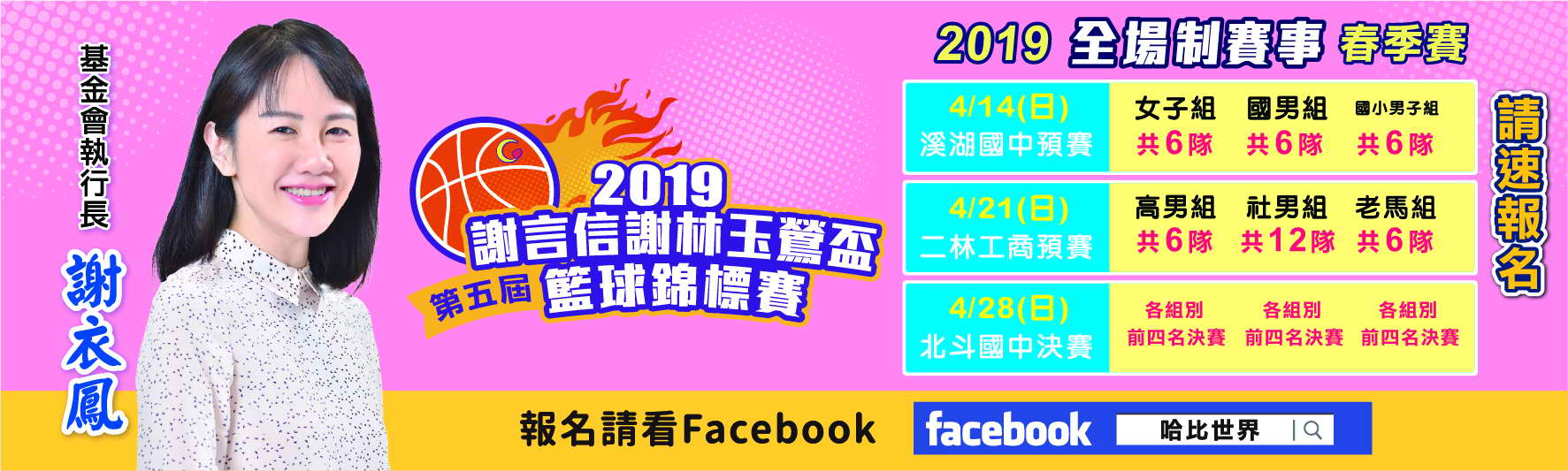 社男組高男組國男組女子組國小組4/14(日)溪湖國中籃球場▲限18隊▲限18隊▲限18隊4/21(日)二林工商籃球場▲限24隊▲限24隊4/28(日)北斗國中籃球場▲限24隊▲限24隊▲限24隊▲限12隊【報到參加獎】當天現場完成報到程序隊伍【競賽】分組隊伍單組別隊伍數當天進排名賽【競賽】分組隊伍單組別隊伍數當天進排名賽【競賽】分組隊伍單組別隊伍數當天進排名賽三對三籃球賽獎勵參加獎—凡報名參賽並完成比賽者均贈宣導禮品乙份冠軍冠軍個人獎盃3座、團隊獎品乙份三對三籃球賽獎勵參加獎—凡報名參賽並完成比賽者均贈宣導禮品乙份亞軍亞軍個人獎盃3座、團隊獎品乙份三對三籃球賽獎勵參加獎—凡報名參賽並完成比賽者均贈宣導禮品乙份季軍季軍個人獎盃3座、團隊獎品乙份三對三籃球賽獎勵參加獎—凡報名參賽並完成比賽者均贈宣導禮品乙份殿軍殿軍個人獎盃3座、團隊獎品乙份三分球比賽三分線共投10球，取最高進球者(實際球數依現場裁判宣佈為準)三分線共投10球，取最高進球者(實際球數依現場裁判宣佈為準)取3名-，第一至三名個人獎座1個，紀念品乙份取3名-，第一至三名個人獎座1個，紀念品乙份罰球比賽罰球線連投，取最高連續進球數者罰球線連投，取最高連續進球數者取3名-，第一至三名個人獎座1個，紀念品乙份取3名-，第一至三名個人獎座1個，紀念品乙份2019第五屆謝言信謝林玉鶯盃籃球錦標賽-三對三2019第五屆謝言信謝林玉鶯盃籃球錦標賽-三對三2019第五屆謝言信謝林玉鶯盃籃球錦標賽-三對三2019第五屆謝言信謝林玉鶯盃籃球錦標賽-三對三2019第五屆謝言信謝林玉鶯盃籃球錦標賽-三對三隊名：組別：隊名：組別：隊名：組別：負責人：負責人：隊名：組別：隊名：組別：隊名：組別：聯絡電話：聯絡電話：NO.職　稱姓　　　名行動電話備註1隊　員2隊　員3隊　員4隊　員註：1.籃球賽事請個人應視需要自行投保個人險。    2.每隊報名球員限4人(可只報3人,比賽中途不換人,嚴重受傷者由裁判裁決)   *3.人員替代：報名後秩序冊上選手, 比賽當天無法到場者,須於報到時及下場      比賽前告知裁判，確認資格方得下場比賽。   *4.上開事項皆同意者始得填表報名(電話用於簡訊使用)。    5.請上Beclass線上報名, 有關報名資格狀況請向報名窗口確認。    6.比賽規則：依公布之最新規則，由現場裁判予以審著判定，選手不得有異。    7.本賽事相關訊息統一公布於FB臉書: 哈比世界註：1.籃球賽事請個人應視需要自行投保個人險。    2.每隊報名球員限4人(可只報3人,比賽中途不換人,嚴重受傷者由裁判裁決)   *3.人員替代：報名後秩序冊上選手, 比賽當天無法到場者,須於報到時及下場      比賽前告知裁判，確認資格方得下場比賽。   *4.上開事項皆同意者始得填表報名(電話用於簡訊使用)。    5.請上Beclass線上報名, 有關報名資格狀況請向報名窗口確認。    6.比賽規則：依公布之最新規則，由現場裁判予以審著判定，選手不得有異。    7.本賽事相關訊息統一公布於FB臉書: 哈比世界註：1.籃球賽事請個人應視需要自行投保個人險。    2.每隊報名球員限4人(可只報3人,比賽中途不換人,嚴重受傷者由裁判裁決)   *3.人員替代：報名後秩序冊上選手, 比賽當天無法到場者,須於報到時及下場      比賽前告知裁判，確認資格方得下場比賽。   *4.上開事項皆同意者始得填表報名(電話用於簡訊使用)。    5.請上Beclass線上報名, 有關報名資格狀況請向報名窗口確認。    6.比賽規則：依公布之最新規則，由現場裁判予以審著判定，選手不得有異。    7.本賽事相關訊息統一公布於FB臉書: 哈比世界註：1.籃球賽事請個人應視需要自行投保個人險。    2.每隊報名球員限4人(可只報3人,比賽中途不換人,嚴重受傷者由裁判裁決)   *3.人員替代：報名後秩序冊上選手, 比賽當天無法到場者,須於報到時及下場      比賽前告知裁判，確認資格方得下場比賽。   *4.上開事項皆同意者始得填表報名(電話用於簡訊使用)。    5.請上Beclass線上報名, 有關報名資格狀況請向報名窗口確認。    6.比賽規則：依公布之最新規則，由現場裁判予以審著判定，選手不得有異。    7.本賽事相關訊息統一公布於FB臉書: 哈比世界註：1.籃球賽事請個人應視需要自行投保個人險。    2.每隊報名球員限4人(可只報3人,比賽中途不換人,嚴重受傷者由裁判裁決)   *3.人員替代：報名後秩序冊上選手, 比賽當天無法到場者,須於報到時及下場      比賽前告知裁判，確認資格方得下場比賽。   *4.上開事項皆同意者始得填表報名(電話用於簡訊使用)。    5.請上Beclass線上報名, 有關報名資格狀況請向報名窗口確認。    6.比賽規則：依公布之最新規則，由現場裁判予以審著判定，選手不得有異。    7.本賽事相關訊息統一公布於FB臉書: 哈比世界